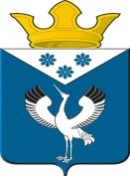 Российская ФедерацияСвердловская областьГлава муниципального образованияБаженовское сельское поселениеБайкаловский муниципальный районСвердловской области    ПОСТАНОВЛЕНИЕот 08.07.2022г.                                           № 89                                         с.Баженовское                              О внесении изменений в Примерное положение об оплате труда работников муниципального бюджетного учреждения «Баженовский Центр информационной, культурно-досуговой и спортивной деятельности», в отношении которого Администрация муниципального образования Баженовское сельское поселение осуществляет функции и полномочия учредителя, утвержденное Постановлением Главы МО Баженовское сельское поселение от 17.08.2020 № 94В соответствии с Постановлением Правительства Свердловской области от 28.12.2015 N 1197-ПП (ред. от 16.10.2020) «Об утверждении Примерного положения об оплате труда работников государственных учреждений Свердловской области, подведомственных Министерству физической культуры и спорта Свердловской области», Постановлением Главы муниципального образования Баженовское сельское поселение Байкаловского муниципального района Свердловской области от 07.07.2022 № 88 «Об индексации размеров должностных окладов работников муниципального бюджетного учреждения «Баженовский Центр информационной, культурно-досуговой и спортивной деятельности»ПОСТАНОВЛЯЮ:1. Внести в Примерное положение об оплате труда работников муниципального бюджетного учреждения «Баженовский Центр информационной, культурно-досуговой и спортивной деятельности», в отношении которого Администрация муниципального образования Баженовское сельское поселение осуществляет функции и полномочия учредителя, утвержденное Постановлением Главы МО Баженовское сельское поселение от 17.08.2020 № 94 (с изм. от 19.10.2020 № 121, от 18.10.2021 № 158) следующие изменения:1.1 в пункте 37 таблицу 3 изложить в следующей редакции:«Таблица 3»2. Обеспечить повышение оплаты труда за счет средств местного бюджета в пределах предусмотренного фонда оплаты труда.3. Настоящее Постановление опубликовать в газете «Вести Баженовского сельского поселения» и разместить на официальном сайте администрации в сети Интернет.4. Контроль исполнения настоящего Постановления оставляю за собой.  Глава муниципального образования  Баженовское сельское поселение        Байкаловского муниципального района  Свердловской области                                                                              С.М. Спирин                             Номер строкиПрофессиональные квалификационные группы и квалификационные уровни должностей работниковМинимальный размер оклада (должностного оклада) (рублей)1.Должности работников физической культуры и спорта второго уровня2.1 квалификационный уровень (инструктор по спорту)9 275